Abbreviations:HoS – Hours of ServiceD/A – Drug and Alcohol TrainingM&A – Mountain and Adverse WeatherConf. - Confidentiality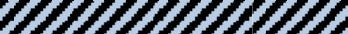 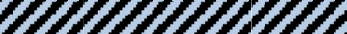 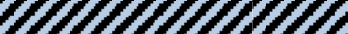 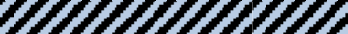 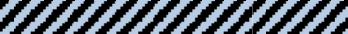 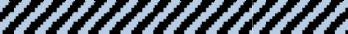 Driver’s Name:		Vehicle Type: 	Driver’s Email:		Driver’s License #:		Date:		Date of Birth:			New Report	Supplementary/Annual ReportDriver Qualification RequirementsDate Received or VerifiedReceived ByNotes1)	Driver’s License2)	STU17 or DOT Physical3)	MVR4)	Drug and Alcohol Clearinghouse5)	1st Aid/CPR/Universal6)	CDE Test & Certificate7)	Job Description & Eval8)     Training (HoS, D/A, M&A, Conf.)9)     Pre-Service Training10)   RetentionDriver Assessment: This form indicates the performance of the Driver. Please check the appropriate box for the subject matter listed in the form below.(E) Exemplary- In addition to showing proficiency, the trainee consistently demonstrates extensive knowledge of the subject matter.(P)Proficient - The trainee demonstrates an understanding of the curriculum and subject content.(N)Developing/Needs Improvement- The trainee inconsistently demonstrates an understanding of the curriculum, content, or procedure.(U)Unacceptable- The trainee fails to exhibit an understanding of the curriculum and its content, and/or fails to follow instructions or procedures.Driver Assessment: This form indicates the performance of the Driver. Please check the appropriate box for the subject matter listed in the form below.(E) Exemplary- In addition to showing proficiency, the trainee consistently demonstrates extensive knowledge of the subject matter.(P)Proficient - The trainee demonstrates an understanding of the curriculum and subject content.(N)Developing/Needs Improvement- The trainee inconsistently demonstrates an understanding of the curriculum, content, or procedure.(U)Unacceptable- The trainee fails to exhibit an understanding of the curriculum and its content, and/or fails to follow instructions or procedures.Driver Assessment: This form indicates the performance of the Driver. Please check the appropriate box for the subject matter listed in the form below.(E) Exemplary- In addition to showing proficiency, the trainee consistently demonstrates extensive knowledge of the subject matter.(P)Proficient - The trainee demonstrates an understanding of the curriculum and subject content.(N)Developing/Needs Improvement- The trainee inconsistently demonstrates an understanding of the curriculum, content, or procedure.(U)Unacceptable- The trainee fails to exhibit an understanding of the curriculum and its content, and/or fails to follow instructions or procedures.Driver Assessment: This form indicates the performance of the Driver. Please check the appropriate box for the subject matter listed in the form below.(E) Exemplary- In addition to showing proficiency, the trainee consistently demonstrates extensive knowledge of the subject matter.(P)Proficient - The trainee demonstrates an understanding of the curriculum and subject content.(N)Developing/Needs Improvement- The trainee inconsistently demonstrates an understanding of the curriculum, content, or procedure.(U)Unacceptable- The trainee fails to exhibit an understanding of the curriculum and its content, and/or fails to follow instructions or procedures.Driver Assessment: This form indicates the performance of the Driver. Please check the appropriate box for the subject matter listed in the form below.(E) Exemplary- In addition to showing proficiency, the trainee consistently demonstrates extensive knowledge of the subject matter.(P)Proficient - The trainee demonstrates an understanding of the curriculum and subject content.(N)Developing/Needs Improvement- The trainee inconsistently demonstrates an understanding of the curriculum, content, or procedure.(U)Unacceptable- The trainee fails to exhibit an understanding of the curriculum and its content, and/or fails to follow instructions or procedures.Unit A: Pre-trip Inspection:(E)(P)(N)(U)The driver is able to:1. Conduct a full pre-trip of a school vehicle (See Pre-trip Checklist)2. Has knowledge of required paperwork.3. Understands the importance of vehicle write-ups and documenting defects.4. Conduct a full post-trip of school vehicle (See Post-trip Checklist)Comments:Comments:Comments:Comments:Comments:Unit B: Passenger Conduct(E)(P)(N)(U)The driver is able to:1. Describe the importance of good student conduct2. Identify local policies regarding discipline and documentation3. Identify risk situations for drivers4. Promote and maintain “good behavior” on the school bus5. Maintain being “Firm, Fair, Friendly” to all ridersComments:Comments:Comments:Comments:Comments:Unit C: Driving Fundamentals(E)(P)(N)(U)The driver is able to:1. Knows the size and dimensions of various school buses2. Acceleration – smooth, controlled3. Anticipate traffic light changes, objects of danger, actions of others4. Backing the vehicle – controlled, mirror use, clearances, audible warning5. Braking – smooth, correctly timed, retarder use6. Is courteous to other roadway users7. Entering and Leaving Freeway – signals, checks traffic, smooth lane changes, proper speed8. Following Distance – 4-second rule9. Hand Placement – hand position, thumbs out, turning10. Identification – traffic signs and signals, intersections, other highway users, critical objects11. Lane Changes – checks mirrors, signals, check blind spots, smoothness, adjusts speed12. Lane Position – properly centered, drifts, wanders13. Looking – in mirrors, 8-10 seconds, checks blind spots14. Passing – checks mirrors, signals, checks blind spots, smooth, adjusts the speed as needed15. Reading the road ahead – 12-second rule16. Signaling – no signal, too early, too late17. Speed – adjusts to conditions, too fast, impedes traffic18. Stopping – at the stop line, complete stop, no rolling, too close to other cars, hesitant19. Turns – oversteers, understeers, turns too soon or too late, turns into the correct laneComments:Comments:Comments:Comments:Comments:Unit E: Loading and UnloadingUnit E: Loading and Unloading(E)(E)(P)(P)(N)(N)(U)The driver is able to:The driver is able to:1. State and perform proper loading and unloading processes1. State and perform proper loading and unloading processes2. Describe student procedures during the loading and unloading process2. Describe student procedures during the loading and unloading process3. Identify the “Danger Zone”3. Identify the “Danger Zone”4. Understand laws related to loading and unloading4. Understand laws related to loading and unloadingComments:Comments:Comments:Comments:Comments:Comments:Comments:Comments:Comments:Unit F: Accidents and EmergenciesUnit F: Accidents and Emergencies(E)(E)(P)(P)(N)(N)(U)The driver is able to:The driver is able to:1. Identify contributing factors related to accidents1. Identify contributing factors related to accidents2. Describe and perform proper post-accident procedures2. Describe and perform proper post-accident procedures3. Describe and perform evacuation procedures during an accident3. Describe and perform evacuation procedures during an accident4. Provide emergency evacuation directions with the location of all emergency exits4. Provide emergency evacuation directions with the location of all emergency exitsComments:Comments:Comments:Comments:Comments:Comments:Comments:Comments:Comments:Unit G: Detecting HazardsUnit G: Detecting Hazards(E)(E)(P)(P)(N)(N)(U)The driver is able to:The driver is able to:1. Describe and perform various techniques in detecting hazards1. Describe and perform various techniques in detecting hazards2. Describe and perform observation techniques2. Describe and perform observation techniques3. Perform and respond to emergencies caused by road hazards3. Perform and respond to emergencies caused by road hazardsComments:Comments:Comments:Comments:Comments:Comments:Comments:Comments:Comments:Unit H: Railroad CrossingsUnit H: Railroad Crossings(E)(E)(P)(P)(N)(N)(U)The driver is able to:The driver is able to:1. Identify the upcoming railroad crossing1. Identify the upcoming railroad crossing2. Actuate hazard lights no further than 200 feet from the nearest rail2. Actuate hazard lights no further than 200 feet from the nearest rail3. Ask all riders for quiet aboard the bus and turn on noise suppression3. Ask all riders for quiet aboard the bus and turn on noise suppression4. Come to a complete stop, no closer than 15 ft and no further than 50 ft to the nearest rail4. Come to a complete stop, no closer than 15 ft and no further than 50 ft to the nearest rail5. Roll down the window and open the service door5. Roll down the window and open the service door5. Listen and identify if a train is approaching the crossing while keeping the service brake applied and door open5. Listen and identify if a train is approaching the crossing while keeping the service brake applied and door open6. Close the service door and cross the railroad tracks while keeping hazard lights on6. Close the service door and cross the railroad tracks while keeping hazard lights on7. After crossing, turn off hazard lights once the vehicle has 15 ft between it and the nearest rail.7. After crossing, turn off hazard lights once the vehicle has 15 ft between it and the nearest rail.Comments:Comments:Comments:Comments:Comments:Comments:Comments:Comments:Comments:Unit I: Special NeedsUnit I: Special Needs(E)(E)(P)(P)(N)(N)(U)The trainee understands the material in the following units:The trainee understands the material in the following units:1. The Challenge of Transporting Children with Special Needs1. The Challenge of Transporting Children with Special Needs2. Characteristics of Children with Special Needs2. Characteristics of Children with Special Needs3. Legal Aspects of Transporting Children with Special Needs3. Legal Aspects of Transporting Children with Special Needs4. Communication is Critical for Special Needs Bus Drivers4. Communication is Critical for Special Needs Bus Drivers5. Behavior Management Strategies for Children with Special Needs5. Behavior Management Strategies for Children with Special Needs6. Safe Loading and Transportation of Children Using Adaptive Equipment6. Safe Loading and Transportation of Children Using Adaptive Equipment7. Special Preparation for Emergencies7. Special Preparation for Emergencies8. Unique Responsibilities of Drivers of Special Children8. Unique Responsibilities of Drivers of Special Children9. The Importance of Documentation9. The Importance of Documentation10. Personal Protection10. Personal ProtectionComments:Comments:Comments:Comments:Comments:Comments:Comments:Comments:Comments:Unit J: Mountain and Adverse Weather(E)(E)(P)(P)(N)(N)(U)(U) The driver is able to:Identify the hazard aheadDownshift appropriately when at the summitPerform a complete bus check at the summitPlace triangles in correct areas for two-way traffic, and single-direction trafficEither apply the automatic chains correctly or correct install the manual chainsRecognize the signs of motion sickness, and can describe what steps need to be takenCorrectly checks the defrost and fans during the pre-trip inspectionCorrectly checks tire pressure and inflation during the pre-trip inspectionCorrectly uses hazard lights (4-ways) during times of low visibilityComments:Comments:Comments:Comments:Comments:Comments:Comments:Comments:Comments: